  

1 день прилет  в Тбилиси 

Встреча в аэропорту  Тбилиси с табличкой “TRAVEL BEE” . Транфер в отель . Свободное время побродить по Тбилиси. 

2 день Уплисцихе-Боржоми 

В этот день мы освобождаем номера и у нас запланировано посещение Уплисцихе -пещерного города который является самым древним в Грузии!  Тут Вы увидите старые залы Святой Тамары , винный погреб , аптеку , театр и т.п.  Делее мы отправимся в Боржоми, где Вы сможете погулять по знаменитому парку и отведать целебной воды. Приезд и ночь в Ахалцихе. Отель Rio3*

3  день Вардзия и Рабат

После завтрака группу ждет интереснейшая экскурсия в Вардзию. Это знаменитый монастырский комплекс, покоящийся среди гор. Он занимает территорию свыше 900 метров вдоль левого берега реки Куры и представляет собой сложную систему из более чем 600 помещений (от келий и часовен до казнохранилища), высеченных в камне!  Тур в Вардзию — это один из ключевых пунктов поездки. Здесь царит атмосфера силы, покоряющая своей таинственностью. Только подумайте, на что способен человек во имя веры!
Строительство монастыря началось в эпоху правления великой царицы Тамары, однако существуют сведения, что первые пещеры появились здесь еще раньше, ориентировочно в период с 1156 по 1184 года. Окончанием возведения комплекса считают 1285-1306 годы. Исторически он служил не только монастырем, но и крепостью. Несмотря на то, что комплекс утратил свою стратегическую важность в результате сильнейшего землетрясения в XIII веке, когда часть скалы обрушилась в реку Кура, он до сих пор обладает большой важностью. Более того, на сегодняшний день монастырь является действующим.
Если вы не были в Вардзии, значит вы не видели Грузию. Это место впечатляет своим величием, поражает красотой и живописными местами, где оно скрывается в течение многих веков от внешнего мира. 
Далее мы посетим крепость Рабат. Это могучая, неприступная крепость превратилась в огромный город, который занимает около 7 га и каждый метр территории таит множество загадок и сюрпризов. В Рабате можно познакомиться с богатой грузинской и турецкой историей и культурой.  Здесь есть и православный храм и мечеть и  оборонительные сооружения и музей Самцхе-Джавахети. Прекрасные фонтанчики, бассейны, головокружительные панорамы и тончайший аромат лаванды – вся территория буквально утопает в зелени. Мы посетим нижнюю часть крепости - громадные стены, массивные ворота, которые ведут внутрь крепости. Чистые мощеные тропинки и небольшие площадки и  бассейны так и манят посидеть в уютных кафе. Здесь же ростет молодой ступенчатый виноградник. Посещение верхней части крепости ( музей  за доп плату) 
Поздний приезд в Тбилиси и свободное время.

4 день Казбеги+ мастер-класс по хинкали 

Всех любителей гор и экстрима мы приглашаем в один из самых захватывающих туров по Военно-Грузинской дороге. Когда-то здесь бывали великие люди, такие, как А. Пушкин, М. Лермонтов, А. Дюма, П. Чайковский, В. Маяковский, М. Горький и не только! А теперь такая возможность есть и у вас! По дороге мы с вами увидим знаменитое Жинвальское водохранилище, остановимся в неприступном замке Ананури (резиденции арагвских правителей), сфотографируем слияние Черной и Белой Арагви, поднимемся по Млетскому подъему через горнолыжный курорт Гудаури к Арке Дружбы, где вас ждут просто масса положительных эмоций и куча потрясающих снимков! Мы будем на высоте 2395 м, и это не сказка!. Затем мы остановимся у минеральных источников железной воды, и уже в самом городе Степанцминда (Казбеги) вас ждет подъем на джипах к храму св. Троицы Гергети (XIV век) на высоте 1200 м над у.м. Строительство храма связано с рядом интересных легенд. Именно там около ста лет монахи укрывали крест св. Нино и именно оттуда в хорошую погоду открываются лучшие виды на гору Казбек (5039м). В заключение тура мы предлагаем вам настоящий мастер-классом по приготовлению горных хинкали!
5 день Домой

После завтрака мы сдаем номера и отправляемся в аэропорт. До свидания Грузия! 

Стоимость:
Цена тура на человека при двухместном размещении 245$ 
Цена тура на человека при одноместном размещении 345$ 
Цена тура на человека при трехместном размещении  240$ В стоимость тура входит:                Трансфпортное и экскурсионное обслуживание Мк по приготовлению  хинкали Проживание в отелях 3* согласно программе (Hotel King Tom, MariaLuis Hotel, Hotello,  Argo Palace, Nice Place Apart Hotel). Питание “завтраки ”Подтверждается один из этих отелей (по наличию мест)
Примечание: Компания Travel Bee  не несет ответственность за  погодные условия и режим работы экскурсионных объектов и может внести некоторые изменения в программу, а именно:- замена экскурсий на аналогичные - изменение дней проведения экскурсий- объединение экскурсий в случае невозможности оказания какого-либо пункта по вине погодных или технических условий
В стоимость не входит:
Авиабилеты 
Страховка
Персональные расходы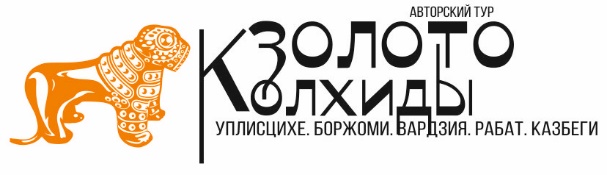 Авторский тур "Золото Колхиды"